Το Μυκηναϊκό Ίδρυμα με ξένους και Έλληνες φοιτητές στη ΛαμίαΟ Δήμος Λαμιέων σε συνεργασία με το Μυκηναϊκό Ίδρυμα συνδιοργανώνουν Εκπαιδευτικό Σεμινάριο – Επιστημονική Συνάντηση για ξένους και Έλληνες προπτυχιακούς και μεταπτυχιακούς φοιτητές που πραγματοποιείται στην πόλη μας από χθες Δευτέρα 4 έως το Σάββατο 16 Ιουνίου 2018.Η συνεργασία μεταξύ του Δήμου μας και του Ιδρύματος περιλαμβάνει προκαταρκτικές έρευνες στο χώρο του Κάστρου της Λαμίας και  διαλέξεις αρχαιολογικού ενδιαφέροντος διακεκριμένων επιστημόνων, που θα ανοικτές για το ευρύ κοινό. Οι ξένοι φοιτητές, που θα παρακολουθήσουν τα επιμορφωτικά σεμινάρια, είναι εκπαιδευόμενοι στην αρχαιολογική έρευνα/ανασκαφική στο Κέντρο στις Μυκήνες και στη Λαμία και θα συμμετέχουν, παράλληλα, ως εθελοντές του Μυκηναϊκού Ιδρύματος σε κοινωφελείς και επιστημονικές δραστηριότητες υπό την αιγίδα και την επίβλεψη του Δήμου Λαμιέων και της Εφορείας Αρχαιοτήτων Φθιώτιδας και Ευρυτανίας.Το πρόγραμμα περιλαμβάνει, ακόμα, τις διαλέξεις: Τρίτη 12 Ιουνίου, 19.30, Αμφιθέατρο του Κάστρου Λαμίας Χριστοφίλης Μαγγίδης: «Ο Τρωικός Πόλεμος - μύθος ή πραγματικότητα;» Γρηγόρης Τσόκας: «Η γεωφυσική έρευνα στον Τύμβο Καστά της Αμφίπολης: νέα ευρήματα και συμπεράσματα», Πέμπτη 14 Ιουνίου, 19.30, Αμφιθέατρο του Κάστρου ΛαμίαςΝικόλαος Λιανός: «Διασώζοντας την πολιτιστική κληρονομιά: ψηφιακή τεχνολογία και τρισδιάστατη απεικόνιση»,Γεώργιος Μαλαπέρδας και Βάγια Παναγιωτίδη: «Η ψηφιακή τεχνολογία στην αρχαιολογία».Από το Γραφείο Τύπου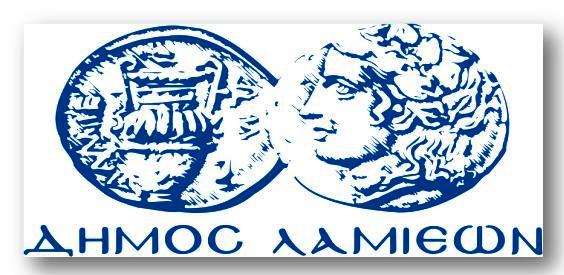 ΠΡΟΣ: ΜΜΕΔΗΜΟΣ ΛΑΜΙΕΩΝΓραφείου Τύπου& Επικοινωνίας                         Λαμία, 5/6/2018